-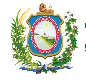 PODER JUDICIÁRIO DO ESTADO DE PERNAMBUCODiretoria de Documentação Judiciária[Unidade Judiciária]CAIXA: XXX/[ANO]PROCESSOS:0000000-00.0000.0.00.00000000000-00.0000.0.00.00000000000-00.0000.0.00.00000000000-00.0000.0.00.00000000000-00.0000.0.00.00000000000-00.0000.0.00.00000000000-00.0000.0.00.00000000000-00.0000.0.00.00000000000-00.0000.0.00.00000000000-00.0000.0.00.00000000000-00.0000.0.00.00000000000-00.0000.0.00.00000000000-00.0000.0.00.00000000000-00.0000.0.00.00000000000-00.0000.0.00.00000000000-00.0000.0.00.00000000000-00.0000.0.00.00000000000-00.0000.0.00.0000PODER JUDICIÁRIO DO ESTADO DE PERNAMBUCODiretoria de Documentação Judiciária[Unidade Judiciária]CAIXA: XXX/[ANO]PROCESSOS:0000000-00.0000.0.00.00000000000-00.0000.0.00.00000000000-00.0000.0.00.00000000000-00.0000.0.00.00000000000-00.0000.0.00.00000000000-00.0000.0.00.00000000000-00.0000.0.00.00000000000-00.0000.0.00.00000000000-00.0000.0.00.00000000000-00.0000.0.00.00000000000-00.0000.0.00.00000000000-00.0000.0.00.00000000000-00.0000.0.00.00000000000-00.0000.0.00.00000000000-00.0000.0.00.00000000000-00.0000.0.00.00000000000-00.0000.0.00.00000000000-00.0000.0.00.0000